Толковый физический словарьОсновные Термины7 классСловарь является справочным пособием по терминологии в области физики 7 класса. Даются краткие определения терминов. Предназначается для учащихся 7 класса.Предлагается кроссворд по данному словарю.Физика. Наука, изучающая явления природы, свойства и строение материи.Материя. Всё, что есть во Вселенной.Молекула.  Мельчайшая частица данного вещества. Диффузия. Взаимное перемешивание  молекул одного вещества  с молекулами другого.Механическое движение. Изменение положения тела относительно других тел  с течением времени.Путь. Длина траектории.Траектория. Линия, по которой движется тело.Равномерное движение. Движение, при котором	 тело за любые равные промежутки времени проходит одинаковые пути.Скорость. Величина, равная отношению пути ко времени, за которое этот путь пройден. Инерция. Явление сохранения скорости тела при отсутствии действия на него других тел.Тормозной путь. Путь, который проходит автомобиль после выключения двигателя до полной остановки. Плотность. Физическая величина, равная отношению массы тела к его объёму.Сила.Мера механического воздействия на тело со стороны других тел.Масса. Мера инертности.Вес. Сила, с которой тело вследствие притяжения к Земле действует  на горизонтальную опору или подвес.Равнодействующая сил. Сила, которая производит на тело такое же  действие, как несколько одновременно действующих сил.Сила трения. Сила, возникающая при движении одного тела по поверхности другого и направленная против движения.Давление. Величина, равная отношению силы, действующей перпендикулярно поверхности, к площади этой поверхности.Атмосфера. Воздушная оболочка Земли.Архимедова сила. Сила, выталкивающая тело из жидкости или газа.Работа. Величина, равная произведению приложенной  силы на  пройденный путь.Мощность. Величина, равная  отношению работы ко времени, за которое она была совершена.Рычаг. Твёрдое тело, которое может вращаться вокруг неподвижной опоры.КПД. Отношение полезной работы к полной работе.Потенциальная энергия. Энергия взаимодействия.Кинетическая  энергия. Энергия движения.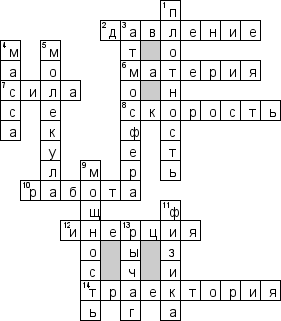               Кроссворд на тему "Термины.   Физика 7 класс"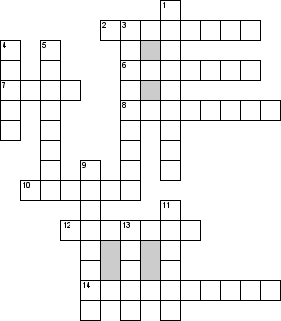 По горизонтали2. Величина, равная отношению силы, действующей перпендикулярно поверхности, к площади этой поверхности6. Всё, что есть во Вселенной7. Мера механического воздействия на тело со стороны других тел8. Величина, равная отношению пути ко времени, за которое этот путь пройден10. Величина, равная произведению приложенной  силы на  пройденный путь12. Явление сохранения скорости тела при отсутствии действия на него других тел14. Линия, по которой движется телоПо вертикали1. Физическая величина, равная отношению массы тела к его объёму3. Воздушная оболочка Земли4. Мера инертности5. Мельчайшая частица данного вещества9. Величина, равная  отношению работы ко времени, за которое она была совершена11. Наука, изучающая явления природы, свойства и строение материи13. Твёрдое тело, которое может вращаться вокруг неподвижной опоры